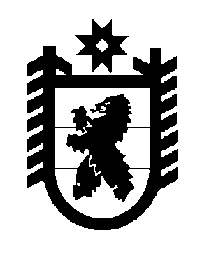 Российская Федерация Республика Карелия    ПРАВИТЕЛЬСТВО РЕСПУБЛИКИ КАРЕЛИЯРАСПОРЯЖЕНИЕот  3 декабря 2014 года № 755р-Пг. Петрозаводск В соответствии с частью 4 статьи 3, пунктом 3 статьи 4 Федерального закона от 21 декабря 2004 года № 172-ФЗ «О переводе земель или земельных участков из одной категории в другую» отказать Обществу с ограниченной ответственностью «Карел Транс Неруд» в переводе земельного участка, имеющего кадастровый номер 10:05:0030401:204,  площадью 18688 кв. м (местоположение: Республика Карелия, Питкярантский район, район п. Ляскеля), из состава земель запаса в земли промышленности, энергетики, транспорта, связи, радиовещания, телевидения, информатики, земли для обеспечения космической деятельности, земли обороны, безопасности и земли иного специального назначения в связи с несоответствием испрашиваемого целевого назначения земельного участка  генеральному плану Ляскельского  сельского поселения.           ГлаваРеспублики  Карелия                                                             А.П. Худилайнен